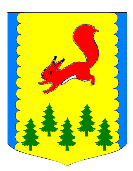 КРАСНОЯРСКИЙ КРАЙАДМИНИСТРАЦИЯ ПИРОВСКОГО МУНИЦИПАЛЬНОГО ОКРУГАПОСТАНОВЛЕНИЕОб утверждении муниципальной программы «Охрана окружающей среды в Пировском муниципальном округе»  	В соответствии со статьей 179 Бюджетного кодекса Российской Федерации, Федеральным законом от 06.10.2003 №131-ФЗ «Об общих принципах организации местного самоуправления в Российской Федерации», решением Пировского окружного Совета депутатов от 26.11.2020 №5-34р «Об утверждении Положения о бюджетном процессе в Пировском муниципальном округе», постановлением администрации Пировского муниципального округа от 05.10.2022 №488-п «Об утверждении перечня муниципальных программ Пировского муниципального округа», на основании Порядка принятия решений о разработке муниципальных программ Пировского муниципального округа, их формирования и реализации, утвержденного постановлением администрации Пировского муниципального округа от 09.07.2021 №377-п, руководствуясь Уставом Пировского муниципального округа, ПОСТАНОВЛЯЮ:	1.Утвердить муниципальную программу «Охрана окружающей среды в Пировском муниципальном округе» согласно приложению к настоящему постановлению.	2.Настоящее постановление вступает в силу с 01.01.2023 года, но не ранее дня, следующего за днем его официального опубликования в районной газете «Заря».	3.Контроль за исполнением настоящего постановления возложить на первого заместителя Главы Пировского муниципального округа Ивченко С.С.Приложение к постановлению администрации  Пировского муниципального округа							         от 11 ноября 2022 г. №580-пМуниципальная программа Пировского муниципального округа«Охрана окружающей среды в Пировском муниципальном округе»Паспорт муниципальной программыХарактеристика текущего состояния окружающей среды Пировского муниципального округа Красноярского края  с указанием основных показателей социально-экономического развития Пировского муниципального округа Ситуация в области обращения с отходами на территории Пировского муниципального округа остается сложной. В связи с увеличением объемов потребления товаров населением, появлением в последние годы массы новых упаковочных материалов обострилась проблема бесконтрольного размещения отходов и ликвидации несанкционированных объектов размещения отходов. Одним из ключевых моментов в сфере обращения отходов и охраны окружающей среды занимает нормирование в области обращения с отходами, которое предполагает разработку Проекта нормативов образования отходов и лимитов на их размещение.  Согласно ст.11 Федерального закона  № 89-ФЗ от 24.06.1998 «Об отходах производства и потребления», индивидуальные предприниматели и юридические лица обязаны разрабатывать проекты нормативов образования отходов и лимитов на размещение отходов в целях уменьшения количества их образования.Наличие утвержденных в установленном порядке лимитов на размещение отходов обязательно. При отсутствии утверждённых лимитов на размещение отходов, плата за негативное воздействие на окружающую среду с юридических лиц и индивидуальных предпринимателей взимается как за сверхлимитное загрязнение с применением пятикратного повышающего коэффициента. Необходима также, разработка паспортов отходов, для подтверждения класса их опасности. Охрана территории Пировского от карантинных и других опасных вредителей, болезней растений и сорняков, способных нанести значительный  ущерб имеет важное значение для экологического состояния территории округа.Подкарантинные объекты подлежат карантинному фитосанитарному обследованию с целью установления карантинного фитосанитарного состояния территории округа.В . Управлением Россельхознадзора по Красноярскому краю в отношении администрации Пировского муниципального округа была проведена плановая выездная проверка, по результатам проверки было выдано представление №01-617 «Об устранении причин и условий, способствовавших совершению административного правонарушения» от 12.02.2013г.  в целях исполнения вышеуказанного представления администрацией Пировского муниципального округа разработан план проведения систематических карантинных фитосанитарных обследований подкарантинных объектов (земельных участков площадью .).Мероприятия по выявлению карантинных объектов и борьбе с ними, локализации, ликвидации их очагов осуществляются за счет средств владельцев, т.е. за счет администрации Пировского муниципального округа.Обеспечение населения Пировского муниципального округа чистой питьевой водой нормативного качества, безопасность водопользования являются одним из главных приоритетов деятельности органов местного самоуправления, лежат в основе здоровья и благополучия человека. При этом безопасность питьевого водоснабжения – важнейшая составляющая здоровья населения. Обеспечение населения Пировского муниципального округа питьевой водой нормативного качества является одной из приоритетных задач, решение которой необходимо для сохранения здоровья, улучшения условий деятельности и повышения уровня жизни населения.Одним из важных требований по достижению и соблюдению нормируемых показателей является наличие зоны санитарной охраны источников водоснабжения и водопроводов питьевого назначения. Водозаборные сооружения Пировского муниципального округа, построенные в свое время проектировались без организации зон санитарной охраны.В соответствии с Постановлением Главного государственного санитарного врача РФ от 14 марта 2002 года №10 «О введении в действие санитарных правил и норм "Зоны санитарной охраны источников водоснабжения и водопроводов питьевого назначения СанПиН 2.1.4.1110-02» необходимо выполнить проектирование и организацию зон санитарной охраны водозаборных сооружений, а также провести мероприятия по их обустройству.Население округа является группой риска по возможности заражения  инфекциями в эпидемический период. Неблагополучие по клещевому энцефалиту в том числе обусловлено и высокой активностью природных очагов. Одним из способов снижения заболеваемости населения клещевым вирусным энцефалитом является Неспецифическая профилактика.Неспецифическая профилактика КВЭ направлена на предотвращение присасывания клещей-переносчиков к людям и направлена на уничтожение клещей (противоклещевые мероприятия) в природных биотопах с помощью акарицидных средств.Программа направлена на стабилизацию эпидемиологической ситуации по профилактике клещевого вирусного энцефалита.Описание основных целей и задач программыОсновной целью Программы является обеспечение охраны окружающей среды и экологической безопасности населения Пировского муниципального округа, в том числе:-снижение негативного воздействия отходов на окружающую среду и здоровье населения;-обеспечение карантинного фитосанитарного состояния подкарантинного объекта; -обеспечение населения Пировского округа питьевой водой надлежащего качества и в достаточном количестве;-снижение заболеваемости населения Пировского муниципального округа клещевым вирусным энцефалитом.Решение основных задач:-разработка и утверждение паспортов отходов администрации Пировского муниципального округа;-установление карантинного фитосанитарного состояния подкарантинного объекта;	-разработка проектов зон санитарной охраны источников питьевого водоснабжения Пировского муниципального округа;-проведение акарицидной обработки территорий мест массового отдыха населения Пировского муниципального округа.Целевыми показателями эффективности реализации муниципальной программы являются:-количество заключений о карантинном фитосанитарном состоянии подкарантинных объектов;-количество разработанных паспортов опасных отходов администрации Пировского муниципального округа;-количество разработанных проектов зон санитарной охраны источников питьевого водоснабжения;-доля исполненных бюджетных ассигнований субсидии на организацию и проведение акарицидных обработок мест массового отдыха населения.Перечень и значение целевых показателей представлены в Приложении к паспорту Программы.Прогноз конечных результатов, характеризующих целевое состояние (изменение состояния) уровня и качества жизни населения, социальной сферы, экономики, степени реализации других общественно значимых интересовРеализация мероприятий программы будет способствовать снижению негативного воздействия отходов на окружающую среду и здоровье населения. Установлению карантинного фитосанитарного состояния подкарантинного объекта.В рамках реализации программы будет разработан проект нормативов образования отходов и лимитов на размещение отходов для администрации Пировского муниципального округа, получен документ об утверждении нормативов образования и лимитов на их размещения, разработаны паспорта опасных отходов администрации Пировского муниципального округа.В части выполнения фитосанитарного контроля будет обеспечено проведение систематического карантинного фитосанитарного обследования, будут получены заключения о карантинном фитосанитарном состоянии подкарантинных объектов.Реализация мероприятия программы будет способствовать улучшению водоснабжения населенных мест.В рамках реализации программы будет проведена профилактика против клещевого вирусного энцефалита по Пировскому муниципальному округу в местах массового отдыха людей на эпидемиологическизначимых участках. После проведения акарицидной обработки в период массовой активности таежных клещей их уровень численности должен составлять 0,0 кл/км.Информация по подпрограммам, отдельным мероприятиям программы	1. Подпрограмма «Организация деятельности по сбору, транспортированию, утилизации, обезвреживанию, захоронению твердых коммунальных отходов на территории Пировского муниципального округа».1.1.Ситуация в области обращения с отходами на территории округа остается сложной. В связи с увеличением объемов потребления товаров населением, появлением в последние годы массы новых упаковочных материалов обострилась проблема бесконтрольного размещения отходов и ликвидации несанкционированных объектов размещения отходов. В процессе деятельности администрации Пировского муниципального округа образуются отходы производства и потребления, что является одним из видов негативного воздействия на окружающую среду.В соответствии с требованиями Федерального закона №89-ФЗ «Об отходах производства и потребления» на отходыI -IVкласса опасности для окружающей среды должен быть составлен паспорт опасного отхода.Для следующих видов отходов разработаны и согласованы в установленном порядке паспорта опасных отходов:- ртутные лампы, люминесцентные ртутьсодержащие трубки отработанные и брак;- аккумуляторы свинцовые отработанные неповрежденные, с неслитым электролитом;- мусор от бытовых помещений организаций несортированный (исключая крупногабаритный).Администрации Пировского муниципального округа Красноярского края необходимо разработать и утвердить в Управлении Росприроднадзора по Красноярскому краю паспорта для следующих видов отходов:- шины пневматические отработанные;- смет с территории организаций, содержащий опасные компоненты в количестве, соответствующем 4-му классу опасности.Охрана территории Пировского муниципального округа от карантинных и других опасных вредителей, болезней растений и сорняков, способных нанести значительный  ущерб имеет важное значение для экологического состояния территории округа.Подкарантинные объекты подлежат карантинному фитосанитарному обследованию с целью установления карантинного фитосанитарного состояния территории округа.Карантинному фитосанитарному обследованию подлежат подкарантинные объекты - земли любого целевого назначения, здания, строения, сооружения, резервуары, места складирования, оборудование, транспортные средства, контейнеры, подкарантинная продукция (подкарантинный материал, подкарантинный груз) и иные объекты, которые способны являться источниками проникновения и (или) распространения на ней карантинных объектовСистематические обследования проводятся владельцами подкарантинных объектов в целях своевременного выявления карантинных объектов, определения границ их очагов, оптимизации карантинных фитосанитарных режимов, направленных на локализацию и ликвидацию очагов карантинных организмов.В . Управлением Россельхознадзора по Красноярскому краю в отношении администрации Пировского муниципального округа была проведена плановая выездная проверка, по результатам проверки было выдано представление №01-617 «Об устранении причин и условий, способствовавших совершению административного правонарушения» от 12.02.2013г.  в целях исполнения вышеуказанного представления администрацией Пировского муниципального округа разработан план проведения систематических карантинных фитосанитарных обследований подкарантинных объектов (земельных участков площадью .).В соответствии с п.1. ст.12 Федерального закона от 15.07.2000г. №99-ФЗ «О карантине растений»; абз.3 п.4 и п.п. б) п.10 Правил проведения карантинных фитосанитарных обследований, утвержденных приказом Минсельхоза России от 22.04.2009г. №160 в целях своевременного выявления карантинных объектов, определения границ их очагов подкарантинные объекты (земельные участки площадью .) подлежат систематическому карантинному фитосанитарному обследованию.Мероприятия по выявлению карантинных объектов и борьбе с ними, локализации, ликвидации их очагов осуществляются за счет средств владельцев, т.е. за счет администрации Пировского муниципального округа.1.2. Анализ причин возникновения проблемы, включая правовое обоснованиеВ соответствии с Федеральным законом от 21.07.2014 N 206-ФЗ
(ред. от 28.12.2017) "О карантине растений", мероприятия по осуществлению фитосанитарного контроля включают следующие пункты:- выявление карантинных объектов;- определение границ их очагов;- локализация и ликвидация очагов карантинных организмов.Между тем, в казне Пировского муниципального округа учитывается свыше 2200 земельных участков, общей площадью 370 кв.км. Ввиду ограниченного лимита численности муниципальных служащих и широкого спектра реализуемых органом местного самоуправления полномочий и осуществляемых функций, должностные обязанности по осуществлению фитосанитарного контроля возложены на одного муниципального служащего – главного специалиста отдела экономики по охране окружающей среды и экологии, что не позволяет проводить данные мероприятия в необходимом объеме и качестве и требует привлечения дополнительных сил и средств, в частности реализации мероприятий, предусмотренных настоящей программой.1.3. Описание целей и задач подпрограммыЦелями подпрограммы являются:	1. снижение негативного воздействия отходов на окружающую среду и здоровье населения;2.обеспечение  карантинного фитосанитарного состояния подкарантинного объекта.Для достижения этих целей необходимо решение основных задач в рамках следующих направлений:1. разработка и утверждение паспортов отходов администрации Пировского муниципального округа;2. установление карантинного фитосанитарного состояния подкарантинного объекта.1.4. Сроки реализации подпрограммыСроки реализации подпрограммы: 2023 – 2025 годы.1.5. Планируемое изменение объективных показателей, характеризующих уровень социально-экономического развития в области охраны окружающей среды, качество жизни населения и их влияние на достижение задач программы.Показателями результативности достижения цели и решения задач подпрограммы являются:	-количество разработанных паспортов опасных отходов администрации Пировского муниципального округа.	-количество заключений о карантинном фитосанитарном состоянии подкарантинных объектов.1.6. Экономический эффект в результате реализации мероприятий подпрограммы.Экономический эффект от реализации подпрограммных мероприятий выражается в прохождении государственного экологического контроля, а также отсутствие требований и предписаний со стороны государственных инспекторов в области охраны окружающей среды и в снижении в пять раз платы за негативное воздействие на окружающую среду.   Объем финансовых ресурсов, необходимых для реализации подпрограммы приведен в приложение №2 к подпрограмме «Обращение с отходами на территории Пировского муниципального округа».	2. Подпрограмма «Проектирование зон санитарной охраны источников питьевого водоснабжения Пировского муниципального округа»    2.1 Повышение уровня антропогенного загрязнения территории источников питьевого водоснабжения, ужесточение нормативов качества питьевой воды, значительный износ сооружений и оборудования сектора водоснабжения определяют актуальность проблемы гарантированного обеспечения жителей Пировского муниципального округа чистой питьевой водой. Решение проблемы окажет существенное положительное влияние на социальное благополучие общества.Водоснабжение населенных пунктов Пировского муниципального округа осуществляется из артезианских скважин. Водопроводные сети, были проложены в конце 60-х начале 80-х годов. Все они выполнены из стальных труб, которые в условиях заболоченной местности, просадочных и пучинистых грунтах подверглись физическим нагрузкам и сильной коррозии. Износ сетей водоснабжения в среднем по Пировскому муниципальному округу составляет 70%.Во многих населенных пунктах превышение железа в питьевой воде и ухудшение ее качества связано с ветхостью и изношенностью водопроводных сетей. По данным территориального отдела Управления Роспотребнадзора по Красноярскому краю в г.Лесосибирске в пробах воды, отобранных по программе социально-гигиенического мониторинга отмечается превышение ПДК по показателю «Железо», что не соответствует требованиям СанПиН 2.1.4.1074-01 «Питьевая вода. Гигиенические требования к качеству воды централизованных систем питьевого водоснабжения. Контроль качества».Неблагополучие подземных водоисточников по санитарно – химическим показателям обуславливается повышенным природным содержанием в воде железа, солей жесткости, фторидов, марганца. Ухудшающееся качество питьевой воды при неудовлетворительном состоянии водопроводного хозяйства населенных пунктов представляет угрозу здоровью и безопасности населения. Использование некачественной питьевой воды ведет к вспышкам инфекционных заболеваний. Потребление воды, не соответствующей гигиеническим нормативам качества, определяет неблагополучное санитарно-эпидемиологическое состояние сельских населенных пунктов Пировского муниципального округа.Обеспечение населения Пировского муниципального округа питьевой водой нормативного качества является одной из приоритетных задач, решение которой необходимо для сохранения здоровья, улучшения условий деятельности и повышения уровня жизни населения.Одним из важных требований по достижению и соблюдению нормируемых показателей является наличие зоны санитарной охраны источников водоснабжения и водопроводов питьевого назначения. Водозаборные сооружения Пировского муниципального округа, построенные в свое время, проектировались без организации зон санитарной охраны.В соответствии с Постановлением Главного государственного санитарного врача РФ от 14 марта 2002 года №10 «О введении в действие санитарных правил и норм "Зоны санитарной охраны источников водоснабжения и водопроводов питьевого назначения СанПиН 2.1.4.1110-02» необходимо выполнить проектирование и организацию зон санитарной охраны водозаборных сооружений.Зоны санитарной охраны организуются в составе трех поясов. Их назначение – защита места водозабора и водозаборных сооружений от случайного или умышленного  загрязнения и повреждения.Проводимые водоохранные, санитарно-технические мероприятия позволят обеспечить население питьевой водой нормативного качества и  в достаточном количестве, улучшить на этой основе состояние здоровья населения, предотвратить загрязнения источников питьевого водоснабжения, повысить эффективность и надежность работы систем водообеспечения  муниципального округа.Зоны санитарной охраны должны предусматриваться на всех источниках водоснабжения и водопроводах хозяйственно-питьевого назначения в целях обеспечения их санитарно-эпидемиологической надежности.В целях предохранения источников водоснабжения от возможного загрязнения в соответствии с требованиями СанПиН 2.1.4.1110-02 «Зоны санитарной охраны источников водоснабжения и водопроводов питьевого назначения» предусматривается организация зон санитарной охраны из трех поясов:-в первый пояс зон санитарной охраны включается территория в радиусе 30-. вокруг скважины. Территория первого пояса ограждается и благоустраивается, запрещается пребывание лиц,  не работающих на головных сооружениях;- второго и третьего – режимов ограничения. В зону второго и третьего поясов на основе специальных изысканий включаются территории, обеспечивающие надежную санитарную защиту водозабора в соответствии с требованиями СанПин 2.1.4.1110-02 «Зоны санитарной охраны источников водоснабжения и водопроводов питьевого назначения». На территории второго и третьего поясов устанавливается ограниченный санитарный режим.Территориальным отделом Управления Роспотребнадзора по Красноярскому краю в г.Лесосибирске в адрес администрации Пировского муниципального округа систематически направляются предложения по улучшению санитарно-эпидемиологической обстановки и выполнению требований санитарного законодательства о реализации целевых территориальных программ по улучшению водоснабжения населенных мест с утверждением объема финансирования на проектирование зон санитарной охраны водоисточников, обеспечении выполнения мероприятий на территории зон санитарной охраны путем устранения и предупреждения возможности загрязнения природного состава воды в водозаборе.2.2. Анализ причин возникновения проблемы, включая правовое обоснование.Целесообразность использования программно-целевого метода для перехода к устойчивому функционированию и развитию сектора водоснабжения определяется тем, что:задача по обеспечению населения чистой водой входит в число приоритетов долгосрочного социально-экономического развития Пировского муниципального округа, ее решение позволяет обеспечить возможность для улучшения качества жизни населения, предотвратить чрезвычайные ситуации, связанные с функционированием систем водоснабжения, создать условия для эффективного функционирования и устойчивого развития организаций;необходимые капитальные вложения не могут быть осуществлены в пределах одного финансового года и требуют значительных расходов бюджетов различных уровней;проблемы снабжения населения чистой водой носят комплексный характер, а их решение окажет существенное положительное влияние на социальное благополучие общества, общее экономическое развитие и рост производства.2.3. Описание целей и задач подпрограммы.Целью подпрограммы является:обеспечение населения Пировского муниципального округа питьевой водой надлежащего качества и в достаточном количествеДля достижения поставленной цели необходимо решение задач: разработка проектов зон санитарной охраны для обеспечения соответствия требованиям «СанПиН 2.1.4.1110-02. 2.1.4. Питьевая вода и водоснабжение населенных мест. Зоны санитарной охраны источников водоснабжения и водопроводов питьевого назначения. Санитарные правила и нормы»Сроки реализации подпрограммы: 2023 – 2025 годы.2.5 Планируемое изменение объективных показателей, характеризующих уровень социально-экономического развития в области охраны окружающей среды, качество жизни населения и их влияние на достижение задач программы.Целевыми индикаторами подпрограммы, позволяющими измерить достижение цели подпрограммы, являются:- количество разработанных проектов зон санитарной охраны источников питьевого водоснабжения.2.6 Экономический эффект в результате реализации мероприятий подпрограммы.Реализация мероприятия подпрограммы будет способствовать улучшению водоснабжения населенных мест.В рамках реализации подпрограммы будут Разработаны проекты Зон санитарной охраны источников питьевого водоснабжения, получены положительные экспертные заключения проектов Зон санитарной охраны источников питьевого водоснабжения.	3. Подпрограмма «Организация и проведение акарицидных обработок мест массового отдыха населения в Пировском муниципальном округе».3.1. Описание общеокружной проблемы, на решение которой направлена реализация подпрограммы, отдельного мероприятия, содержащее объективные показатели, характеризующие уровень социально-экономического развития охраны окружающей среды Пировского муниципального округа, качество жизни населения, тенденции развития.Население округа является группой риска по возможности заражения  инфекциями в эпидемический период. Неблагополучие по клещевому энцефалиту в том числе обусловлено и высокой активностью природных очагов. Одним из способов снижения заболеваемости населения клещевым вирусным энцефалитом является неспецифическая профилактика.Неспецифическая профилактика КВЭ направлена на предотвращение присасывания клещей-переносчиков к людям и направлена на уничтожение клещей (противоклещевые мероприятия) в природных биотопах с помощью акарицидных средств.Программа направлена на стабилизацию эпидемиологической ситуации по профилактике клещевого вирусного энцефалита.3.2.Анализ причин возникновения проблемы, включая правовое обоснование.Администрация Пировского муниципального округа по соглашению с Министерством здравоохранения Красноярского края размещает заказ на приобретение услуг по организации и проведению акарицидных обработок мест массового отдыха населения. В случае если по результатам размещения заказа цена заключенного муниципального контракта составит сумму менее совокупного размера Субсидии и софинансирования за счет средств местного бюджета, то долевое финансирование расходов на приобретение услуг по организации и проведению акарицидных обработках мест массового отдыха населения пропорционально сокращается. Между тем, образовавшаяся в результате проведения торгов экономия, не может быть реализована органом местного самоуправления в части проведения дополнительных торгов на услуги по организации и проведению акарицидных обработок мест массового отдыха населения, так как перечень мест для проведения данных обработок согласовывается заранее. Таким образом, показатель эффективности данной подпрограммы, а именно – доля исполненных бюджетных ассигнований субсидии на организацию и проведение акарицидных обработок мест массового отдыха населения будет невысоким, что приведет к низкому качеству исполнения программы. С другой стороны, если показателем эффективности подпрограммы будет выступать доля граждан, обратившихся с укусами клещей в течение эпидемического сезона, качество выполнения акарицидных обработок  не будет влиять на ее уменьшение. Это связано с тем, что перечень мест массового отдыха населения Пировского муниципального округа, подлежащих обработке в рамках Программы не охватывает все территории, где жители округа могут быть подвергнуты укусу клещей. 3.3. Описание целей и задач подпрограммы.Целью  подпрограммы являются:Снижение заболеваемости населения Пировского муниципального округа клещевым вирусным энцефалитом.Для достижения этих целей необходимо решение основных задач в рамках следующих направлений:Проведение акарицидной обработки территорий мест массового отдыха населения Пировского муниципального округа3.4. Сроки реализации подпрограммы.Сроки реализации подпрограммы: 2023 – 2025 годы.3.5. Планируемое изменение объективных показателей, характеризующих уровень социально-экономического развития в области охраны окружающей среды, качество жизни населения и их влияние на достижение задач программы.Показателем результативности достижения цели и решения задачи подпрограммы является:-доля исполненных бюджетных ассигнований субсидии на организацию и проведение акарицидных обработок мест массового отдыха населения.3.6. Экономический эффект в результате реализации мероприятий подпрограммы.Экономический эффект от реализации подпрограммных мероприятий выражается в сохранении здоровья населения, обеспечения безопасности жителей от заболевания клещевым вирусным энцефалитом. Объем финансовых ресурсов, необходимых для реализации подпрограммы приведен в приложение №2 к подпрограмме «Организация и проведение акарицидных обработок мест массового отдыха населения в Пировском муниципальном округе».6. Перечень объектов недвижимого имущества муниципальной собственности Пировского муниципального округа, подлежащих строительству, реконструкции, техническому перевооружению или приобретению Строительство, реконструкция, техническое перевооружение или приобретение объектов недвижимого имущества муниципальной собственности Пировского муниципального округа в рамках муниципальной программы не предусмотрено.7. Информация о ресурсном обеспечении муниципальной программыинформация о ресурсном обеспечении программы Пировского муниципального округа  представлена в приложении № 1 к муниципальной программе;информация об источниках финансирования подпрограмм, отдельных мероприятий муниципальной программы Пировского муниципального округа представлена в приложении № 2 к муниципальной программе.8. Информация о мероприятиях, реализуемых в рамках муниципально-частного партнерства, направленных на достижение целей и задач программыМероприятия, реализуемые в рамках муниципально-частного партнерства, направленные на достижение целей и задач программы в рамках муниципальной программы не предусмотрены.9. Информация о мероприятиях, реализуемых за счет средств внебюджетных фондовМероприятия, реализуемые за счет средств внебюджетных фондов в рамках муниципальной программы не предусмотрены.10. Информация о реализации в сельскохозяйственной отрасли Пировского муниципального округа инвестиционных проектов, исполнение которых полностью или частично осуществляется за счет средств бюджета Пировского муниципального округав рамках муниципальной программы не предусмотрены.11. Информация о предусмотренных бюджетных ассигнованиях на оплату муниципальных контрактов на выполнение работ, оказание услуг для обеспечения нужд Пировского муниципального округа, длительность производственного цикла выполнения, оказания которых превышает срок действия утвержденных лимитов бюджетных обязательств, за исключением муниципальных контрактов, финансируемых за счет бюджетных ассигнований на осуществление бюджетных инвестиций в объекты муниципальной собственности Пировского муниципального округа, а также муниципальных контрактов на поставки товаров для обеспечения Пировского муниципального округа на срок, превышающий срок действия утвержденных лимитов бюджетных обязательств, предусматривающих встречные обязательства, не связанные с предметами их исполнения.Предметом закупок являются: - услуги по разработке и согласованию паспортов отходов администрации Пировского муниципального округа;- услуги по фитосанитарному контролю;- услуги по разработке проектов Зон санитарной охраны источников питьевого водоснабжения; - услуги по положительному экспертному заключению проектов Зон санитарной охраны источников питьевого водоснабжения;- услуги по организации и проведению акарицидных обработок мест массового отдыха населения в Пировском муниципальном округе.Планируемые результаты оказания услуг: - разработанные и согласованные паспорта опасных отходов администрации Пировского муниципального округа. - заключения о карантинном фитосанитарном состоянии подкарантинных объектов. - обработанные от клещей места массового отдыха населения Пировского муниципального округа.Предельным сроком оказания услуг, с учетом сроков, необходимых для определения исполнителей является:По паспортам отходов администрации Пировского муниципального округа: в течение года.По фитосанитарному контролю:  первая половина текущего года.    По акарицидным обработкам: май текущего года. Предельный объем средств на оплату муниципальных контрактов с разбивкой по годам: в 2023 году – 350000,00 рублей; в 2024 году – 350000,00 рублей; в 2025 году – 0,00 рублей..  										                   		Приложение  к Паспорту муниципальной									       		программы Пировского муниципального округа										                   		«Охрана окружающей среды в Пировском 											       		муниципальном округе»Перечень целевых показателей муниципальной программы Пировского муниципального округа, с указанием планируемых к достижению значений в результате реализации муниципальной программы Пировского муниципального округа												Приложение №1 к муниципальной программе        Пировского муниципального округа											           «Охрана окружающей среды в Пировском 												муниципальном округе»Информация о ресурсном обеспечении муниципальной программы Пировского муниципального округа(рублей)																  Приложение № 2								к муниципальной программе						      		Пировского муниципального 								округа «Охрана окружающей 							          среды в Пировском 									    муниципальном округе»Информацияоб источниках финансирования подпрограмм, отдельных мероприятиймуниципальной программы Пировского муниципального округа(рублей)							          Приложение № 3.1							          к муниципальной программе		                      Пировского муниципального округа						           «Охрана окружающей среды 	в    Пировском муниципальном округе»Подпрограмма «Организация деятельности по сбору, транспортированию, утилизации, обезвреживанию, захоронению твердых коммунальных отходов на территории Пировского муниципального округа»1. Паспорт подпрограммыМероприятия подпрограммыВ  рамках реализации подпрограммы будет разработан проект нормативов образования отходов и лимитов на размещение отходов для администрации Пировского муниципального округа, получен документ об утверждении нормативов образования и лимитов на их размещение, разработаны паспорта опасных отходов администрации Пировского муниципального округа. В части выполнения фитосанитарного контроля будет обеспечено проведение систематического карантинного фитосанитарного обследования, будут получены заключения о карантинном фитосанитарном состоянии подкарантинных объектов.Реализация мероприятий подпрограммы будет способствовать снижению негативного воздействия отходов на окружающую среду и здоровье населения,  установлению карантинного фитосанитарного состояния подкарантинного объекта.Главным распорядителем бюджетных средств является: администрация Пировского муниципального округа. Формами расходования бюджетных средств являются: средства на оплату работ и услуг, выполняемых юридическими лицами по муниципальным контрактам. Исполнителем мероприятий подпрограммы является администрация Пировского муниципального округа. Сроки исполнения подпрограммы: 2023-2025 годы.Источниками финансирования подпрограммы являются средства местного бюджета.Всего на реализацию подпрограммы за счет средств местного бюджета потребуется 100000,00 рублей, в том числе: 50000,00 рублей в 2023 году, 50000,00 рублей в 2024 году, 0,00 рублей в 2025 году.Перечень мероприятий подпрограммы представлен в приложении №2 к подпрограмме.Механизм реализации подпрограммыПодпрограмма корректируется в соответствии с этапами реализации в сроки утверждения окружного бюджета.	Главный распорядитель бюджетных средств (администрация Пировского муниципального округа) направляет заявку в бюджетный отдел финансового управления администрации Пировского муниципального округа на финансирование мероприятий подпрограммы. Финансовое управление администрации Пировского муниципального округа перечисляет со счета финансового управления администрации Пировского муниципального округа на лицевой счет главных распорядителей бюджетных средств финансовые средства на реализацию мероприятий Подпрограммы «Обращение с отходами на территории Пировского муниципального округа» на 2023 – 2025 годы в течение 7 дней с момента подачи заявки главными распорядителями бюджетных средств.Расходование бюджетных средств на финансирование расходов по поставке товаров осуществляется в соответствии с Федеральным законом от 05.04.2013 № 44-ФЗ «О контрактной системе в сфере закупок товаров, работ, услуг для обеспечения государственных и муниципальных нужд».	Бюджетные средства, направленные на реализацию Подпрограммы, неиспользованные по целевому назначению, подлежат возврату в окружной бюджет.Главный распорядитель бюджетных средств предоставляет отчеты об использовании финансовых средств при реализации Подпрограммы в финансовое управление администрации Пировского муниципального округа.Управление подпрограммой и контроль за исполнением подпрограммыОрганизацию управления подпрограммой осуществляет администрация Пировского муниципального округа.Функции исполнителей Подпрограммы по реализации мероприятий:-заключение контракта на разработку паспортов опасных отходов администрации Пировского муниципального округа;- предоставление данных для разработки проекта нормативов образования отходов и лимитов на размещение отходов для администрации Пировского муниципального округа и паспортов опасных отходов администрации Пировского муниципального округа;- заключение контракта на проведение систематического карантинного фитосанитарного обследования;- участие в фитосанитарном обследовании подкарантинных объектов. - принятие определенных мер реагирования в результате фитосанитарного контроля.Организация текущего контроля над Подпрограммой осуществляется администрацией Пировского муниципального округа.Внутренний муниципальный финансовый контроль за использованием бюджетных средств на реализацию мероприятий Подпрограммы осуществляется Финансовым управлением администрации Пировского муниципального округа.Внешний муниципальный финансовый контроль за использованием бюджетных средств на реализацию Подпрограммы в соответствии с действующим законодательством осуществляет КСО Пировского муниципального округа.Подготовку отчета о реализации подпрограммы 2 раза в год осуществляет Администрация Пировского муниципального округа.														Приложение № 1к Подпрограмме «Организация деятельности по сбору, транспортированию, утилизации, обезвреживанию, захоронению твердых коммунальных отходов на территории Пировского муниципального округа»Перечень и значения показателей результативности подпрограммыПриложение № 2к Подпрограмме «Организация деятельности по сбору, транспортированию, утилизации, обезвреживанию, захоронению твердых коммунальных отходов на территории Пировского муниципального округа»Перечень мероприятий подпрограммы с указанием объема средств на их реализацию и ожидаемых результатовПриложение № 3.2к муниципальной программеПировского муниципального округа«Охрана окружающей среды вПировском муниципальном округе»Подпрограмма «Проектирование зон санитарной охраны источников питьевого водоснабжения Пировского муниципального округа» 1. Паспорт подпрограммыМероприятия подпрограммы В  рамках реализации подпрограммы будут проведены мероприятия по организации разработки проектов зон санитарной охраны источников питьевого водоснабжения.Реализация мероприятий подпрограммы будет способствовать обеспечению санитарно-эпидемиологической надежности источников водоснабжения и водопроводов хозяйственно-питьевого назначения Пировского муниципального округа.Главным распорядителем бюджетных средств является: отдел учета и отчетности администрации Пировского муниципального округа.Формами расходования бюджетных средств являются: средства на оплату работ и услуг, выполняемых юридическими лицами по муниципальным контрактам. Исполнителем мероприятий подпрограммы является администрация Пировского муниципального округа. Сроки исполнения подпрограммы: 2023-2025 годы.Источниками финансирования подпрограммы являются средства местного бюджета.Всего на реализацию подпрограммы потребуется 600 000,00 рублей, в том числе: 600 000,00  - средства местного бюджета.Объем финансирования по годам реализации подпрограммы составляет: в 2023 году – 300 000,00 рублей;  в 2024 году – 300 000,00 рублей;  в 2025 году – 0,00 рублей;  Перечень мероприятий подпрограммы представлен в приложении №2 к подпрограмме. Механизм реализации подпрограммыПодпрограмма корректируется в соответствии с этапами реализации в сроки утверждения окружного бюджета.	Главный распорядитель бюджетных средств (администрация Пировского муниципального округа) направляет заявку в бюджетный отдел финансового управления администрации Пировского муниципального округа на финансирование мероприятий подпрограммы. Финансовое управление администрации Пировского муниципального округа перечисляет со счета финансового управления администрации Пировского муниципального округа на лицевой счет главных распорядителей бюджетных средств финансовые средства на реализацию мероприятий Подпрограммы «Организация и проведение акарицидных обработок мест массового отдыха населения в Пировском муниципальном округе» на 2023 – 2025 годы в течение 7 дней с момента подачи заявки главными распорядителями бюджетных средств.Расходование бюджетных средств на финансирование расходов по поставке товаров осуществляется в соответствии с Федеральным законом от 05.04.2013 № 44-ФЗ «О контрактной системе в сфере закупок товаров, работ, услуг для обеспечения государственных и муниципальных нужд».	Бюджетные средства, направленные на реализацию Подпрограммы, неиспользованные по целевому назначению, подлежат возврату в окружной бюджет.Главный распорядитель бюджетных средств предоставляет отчеты об использовании финансовых средств при реализации Подпрограммы в финансовое управление администрации Пировского муниципального округа.Управление подпрограммой и контроль за исполнением подпрограммыОрганизацию управления подпрограммой осуществляет администрация Пировского муниципального округа.Функции исполнителей Подпрограммы по реализации мероприятий:- заключение контракта на разработку проекта санитарной охраны источника питьевого водоснабжения;- контроль качества выполняемых работ.Организация текущего контроля над Подпрограммой осуществляется администрацией Пировского муниципального округа.Внутренний муниципальный финансовый контроль за использованием бюджетных средств на реализацию мероприятий Подпрограммы осуществляется Финансовым управлением администрации Пировского муниципального округа.Внешний муниципальный финансовый контроль за использованием бюджетных средств на реализацию Подпрограммы в соответствии с действующим законодательством осуществляет КСО Пировского муниципального округа.Подготовку отчета о реализации подпрограммы 2 раза в год осуществляет Администрация Пировского муниципального округа.Приложение № 1 к подпрограмме  «Проектирование зон санитарной охраны источников питьевого водоснабжения  Пировского муниципального округа»Перечень и значения показателей результативности подпрограммыПриложение № 2к подпрограмме  «Проектирование зон санитарной охраны источников питьевого водоснабжения  Пировского муниципального округа»Перечень мероприятий подпрограммы с указанием объема средств на их реализацию и ожидаемых результатовПриложение № 3.3к муниципальной программеПировского муниципального округа«Охрана окружающей среды вПировском муниципальном округе»Подпрограмма «Организация и проведение акарицидных обработок мест массового отдыха населения в Пировском муниципальном округе»1. Паспорт подпрограммыМероприятия подпрограммы В  рамках реализации подпрограммы будут проведены мероприятия по профилактике против клещевого вирусного энцефалита по Пировскому муниципальному округу в местах массового отдыха людей, на эпидемиологически значимых участках. Реализация мероприятий подпрограммы будет способствовать снижению уровня численности клещей на обработанных территориях до 0,0 кл/км в период их массовой активности. Это положительно скажется на снижении заболеваемости населения Пировского муниципального округа КВЭ. Главным распорядителем бюджетных средств является: отдел учета и отчетности администрации Пировского муниципального округа.Формами расходования бюджетных средств являются: средства на оплату работ и услуг, выполняемых юридическими лицами по муниципальным контрактам. Исполнителем мероприятий подпрограммы является администрация Пировского муниципального округа. Сроки исполнения подпрограммы: 2023-2025 годы.Источниками финансирования подпрограммы являются средства краевого и местного бюджета.Всего на реализацию подпрограммы потребуется 0,00 рублей.Объем финансирования по годам реализации подпрограммы составляет: в 2023 году – 0,00 рублей; в 2024 году – 0,00 рублей; в 2025 году – 0,00 рублей;  Перечень мероприятий подпрограммы представлен в приложении №2 к подпрограмме. Механизм реализации подпрограммыПодпрограмма корректируется в соответствии с этапами реализации в сроки утверждения округа бюджета.	Главный распорядитель бюджетных средств (администрация Пировского муниципального округа) направляет заявку в бюджетный отдел финансового управления администрации Пировского муниципального округа на финансирование мероприятий подпрограммы. Финансовое управление администрации Пировского муниципального округа перечисляет со счета финансового управления администрации Пировского муниципального округа на лицевой счет главных распорядителей бюджетных средств финансовые средства на реализацию мероприятий Подпрограммы «Организация и проведение акарицидных обработок мест массового отдыха населения в Пировском муниципальном округе» на 2023 – 2025 годы в течение 7 дней с момента подачи заявки главными распорядителями бюджетных средств.Расходование бюджетных средств на финансирование расходов по поставке товаров осуществляется в соответствии с Федеральным законом от 05.04.2013 № 44-ФЗ «О контрактной системе в сфере закупок товаров, работ, услуг для обеспечения государственных и муниципальных нужд».	Бюджетные средства, направленные на реализацию Подпрограммы, неиспользованные по целевому назначению, подлежат возврату в окружной бюджет.Главный распорядитель бюджетных средств предоставляет отчеты об использовании финансовых средств при реализации Подпрограммы в финансовое управление администрации Пировского муниципального округа.Управление подпрограммой и контроль за исполнением подпрограммыОрганизацию управления подпрограммой осуществляет администрация Пировского муниципального округа.Функции исполнителей Подпрограммы по реализации мероприятий:- заключение контракта на проведение акарицидной обработки мест массового отдыха населения Пировского муниципального округа;- контроль качества и объемов проведения акарицидных обработок (при обработке и энтомологическом обследовании территории до и после обработки).Организация текущего контроля над Подпрограммой осуществляется администрацией Пировского муниципального округа.Внутренний муниципальный финансовый контроль за использованием бюджетных средств на реализацию мероприятий Подпрограммы осуществляется Финансовым управлением администрации Пировского муниципального округа.Внешний муниципальный финансовый контроль за использованием бюджетных средств на реализацию Подпрограммы в соответствии с действующим законодательством осуществляет КСО Пировского муниципального округа.Подготовку отчета о реализации подпрограммы 2 раза в год осуществляет Администрация Пировского муниципального округа.Приложение № 1к Подпрограмме «Организация и проведение акарицидных обработок мест массового отдыха населения в Пировском муниципальном округе»Перечень и значения показателей результативности подпрограммыПриложение № 2к Подпрограмме «Организация и проведение акарицидных обработок мест массового отдыха населения в Пировском муниципальном округе»Перечень мероприятий подпрограммы с указанием объема средств на их реализацию и ожидаемых результатов11 ноября 2022г.с. Пировское                        №580-п	И.о. Главы Пировского муниципального округа     А.Г.Гольм1Наименование муниципальной программы«Охрана окружающей среды в Пировском муниципальном округе» (далее – Программа).2Основания для разработки муниципальной  программыСтатья 179 бюджетного кодекса РФ, постановление администрации Пировского муниципального округа от 09.07.2021 №377-п «Об утверждении Порядка принятия решения о разработки муниципальных программ Пировского муниципального округа, их формирования и реализации», постановление администрации Пировского муниципального округа от 05.10.2022 №488-п «Об утверждении перечня муниципальных программ Пировского муниципального округа»3Ответственный исполнитель муниципальной  программыАдминистрация Пировского муниципального округа4Соисполнители муниципальной  программыОтсутствуют5Перечень подпрограмм и отдельных мероприятиймуниципальной  программы1.«Организация деятельности по сбору,  транспортированию, утилизации, обезвреживанию, захоронению твердых коммунальных отходов на территории Пировского муниципального округа»2.«Проектирование зон санитарной охраны источников питьевого водоснабжения Пировского муниципального округа» 3.«Организация и проведение акарицидных обработок мест массового отдыха населения в Пировском муниципальном округе» Программа не имеет отдельных мероприятий6Цели муниципальной  программыобеспечение охраны окружающей среды и экологической безопасности населения Пировского муниципального округа7Задачи муниципальной  программы-снижение негативного воздействия отходов на окружающую среду и здоровье населения-обеспечение  карантинного фитосанитарного состояния подкарантинного объекта -разработка проектов зон санитарной охраны источников питьевого водоснабжения Пировского муниципального округа-снижение заболеваемости населения Пировского муниципального округа клещевым вирусным энцефалитом (далее – КВЭ)8Этапы и сроки реализации муниципальной  программы2023-2025 годы9Перечень целевых показателей муниципальной программы с указанием планируемых к достижению значений в результате реализации муниципальной программы - количество заключений о карантинном фитосанитарном состоянии подкарантинных объектов- количество разработанных проектов зон санитарной охраны источников питьевого водоснабжения- доля исполненных бюджетных ассигнований субсидии на организацию и проведение акарицидных обработок мест массового отдыха населенияПеречень и значение целевых показателей представлены в Приложении к паспорту Программы.100Информация по ресурсному обеспечению муниципальной программы, в том числе по годам реализации программы общий объем финансирования  – 700000,00 рублей, из них по годам: 2023 год – 350000,00 рублей;2024 год – 350000,00 рублей;2025 год – 0,00 рублей.общий объем финансирования за счет средств краевого бюджета – 0,00 рублей, из них по годам:  2023 год – 0,00 рублей;2024 год – 0,00 рублей;2025 год – 0,00 рублей.общий объем финансирования за счет средств местного бюджета – 700000,00 рублей, из них по  годам:  2023 год – 350000,00 рублей;2024 год – 350000,00 рублей;2025 год – 0,00 рублей.№ п/пЦели,   целевые  показателиЕдиница  измеренияГод, предшествующий реализации муниципальной программы(2022 год)Годы реализации программыГоды реализации программыГоды реализации программыГоды реализации программы№ п/пЦели,   целевые  показателиЕдиница  измеренияГод, предшествующий реализации муниципальной программы(2022 год)202320242025годы до конца реализации муниципальной программы в пятилетнем интервале№ п/пЦели,   целевые  показателиЕдиница  измеренияГод, предшествующий реализации муниципальной программы(2022 год)2023202420252030123456781Цель: обеспечение охраны окружающей среды и экологической безопасности населения Пировского муниципального округаЦель: обеспечение охраны окружающей среды и экологической безопасности населения Пировского муниципального округаЦель: обеспечение охраны окружающей среды и экологической безопасности населения Пировского муниципального округаЦель: обеспечение охраны окружающей среды и экологической безопасности населения Пировского муниципального округаЦель: обеспечение охраны окружающей среды и экологической безопасности населения Пировского муниципального округаЦель: обеспечение охраны окружающей среды и экологической безопасности населения Пировского муниципального округаЦель: обеспечение охраны окружающей среды и экологической безопасности населения Пировского муниципального округа1.1Количество заключений о карантинном фитосанитарном состоянии подкарантинных объектовшт.1414140141.2Количество разработанных и утвержденных паспортов опасных отходов администрации Пировского муниципального округашт.022001.3Количество разработанных проектов зон санитарной охраны источников питьевого водоснабженияшт.011011.4Доля исполненных бюджетных ассигнований субсидии на организацию и проведение акарицидных обработок мест массового отдыха населения.%861001000100N п/пСтатус (муниципальная программа, подпрограмма, отдельное мероприятие)Наименование муниципальной программы, подпрограммы, отдельного мероприятияНаименование главного распорядителя бюджетных средств (далее - ГРБС)Код бюджетной классификацииКод бюджетной классификацииКод бюджетной классификацииКод бюджетной классификации202320242025Итого на очередной финансовый год и плановый периодN п/пСтатус (муниципальная программа, подпрограмма, отдельное мероприятие)Наименование муниципальной программы, подпрограммы, отдельного мероприятияНаименование главного распорядителя бюджетных средств (далее - ГРБС)ГРБСРз
ПрЦСРВРПланПланПланИтого на очередной финансовый год и плановый период1234567891011121Муниципальная программа«Охрана окружающей среды в Пировском муниципальном округе»всего расходные обязательства по муниципальной программе XX1200000000X 350000,00350000,000,00700000,001Муниципальная программа«Охрана окружающей среды в Пировском муниципальном округе»в том числе по ГРБС:1Муниципальная программа«Охрана окружающей среды в Пировском муниципальном округе»Администрация Пировского муниципального округа670X1200000000X 350000,00350000,000,00700000,002Подпрограмма 1«Организация деятельности по сбору, транспортированию, утилизации, обезвреживанию, захоронению твердых коммунальных отходов на территории Пировского муниципального округа»всего расходные обязательства по подпрограмме муниципальной программы X0600121007915024450000,0050000,000,00100000,003в том числе по ГРБС:3Администрация Пировского муниципального округа6700605121007915024450000,0050000,000,00100000,004Подпрограмма 2«Проектирование зон санитарной охраны источников питьевого водоснабжения Пировского муниципального округа»всего расходные обязательства по подпрограмме муниципальной программы 67006001220079170245300000,00300000,000,00600000,004Подпрограмма 2«Проектирование зон санитарной охраны источников питьевого водоснабжения Пировского муниципального округа»в том числе по ГРБС:4Подпрограмма 2«Проектирование зон санитарной охраны источников питьевого водоснабжения Пировского муниципального округа»Администрация Пировского муниципального округа67006051220079170245300000,00300000,000,00600000,005Подпрограмма 3«Организация и проведение акарицидных обработок мест массового отдыха населения в Пировском муниципальном округе»всего расходные обязательства670090012300S55502440,000,000,000,005Подпрограмма 3«Организация и проведение акарицидных обработок мест массового отдыха населения в Пировском муниципальном округе»в том числе по ГРБС:5Подпрограмма 3«Организация и проведение акарицидных обработок мест массового отдыха населения в Пировском муниципальном округе»Администрация Пировского муниципального округа670090912300S55502440,000,000,000,00N п/пСтатус (муниципальная программа, подпрограмма, отдельное мероприятие)Наименование муниципальной программы, подпрограммы, отдельного мероприятияУровень бюджетной системы/источники финансирования202320242025Итого на очередной финансовый год и плановый периодN п/пСтатус (муниципальная программа, подпрограмма, отдельное мероприятие)Наименование муниципальной программы, подпрограммы, отдельного мероприятияУровень бюджетной системы/источники финансированияПланпланпланИтого на очередной финансовый год и плановый период1	123456782Муниципальная программа «Охрана окружающей среды в Пировском муниципальном округе»Всего350000,00350000,000,00700000,002Муниципальная программа «Охрана окружающей среды в Пировском муниципальном округе»в том числе:2Муниципальная программа «Охрана окружающей среды в Пировском муниципальном округе»федеральный бюджет 0,000,000,000,002Муниципальная программа «Охрана окружающей среды в Пировском муниципальном округе»краевой бюджет0,000,000,000,002Муниципальная программа «Охрана окружающей среды в Пировском муниципальном округе»бюджет округа350000,00350000,00 0,00700000,002Муниципальная программа «Охрана окружающей среды в Пировском муниципальном округе»внебюджетные источники0,000,000,000,003Подпрограмма 1«Организация деятельности по сбору, транспортированию, утилизации, обезвреживанию, захоронению твердых коммунальных отходов на территории Пировского муниципального округа»Всего50000,0050000,000,00100000,003Подпрограмма 1«Организация деятельности по сбору, транспортированию, утилизации, обезвреживанию, захоронению твердых коммунальных отходов на территории Пировского муниципального округа»в том числе:3Подпрограмма 1«Организация деятельности по сбору, транспортированию, утилизации, обезвреживанию, захоронению твердых коммунальных отходов на территории Пировского муниципального округа»федеральный бюджет 0,000,000,000,003Подпрограмма 1«Организация деятельности по сбору, транспортированию, утилизации, обезвреживанию, захоронению твердых коммунальных отходов на территории Пировского муниципального округа»краевой бюджет0,000,000,000,003Подпрограмма 1«Организация деятельности по сбору, транспортированию, утилизации, обезвреживанию, захоронению твердых коммунальных отходов на территории Пировского муниципального округа»бюджет округа50000,0050000,00   0,00100000,003Подпрограмма 1«Организация деятельности по сбору, транспортированию, утилизации, обезвреживанию, захоронению твердых коммунальных отходов на территории Пировского муниципального округа»внебюджетные источники0,000,000,000,004Подпрограмма 2Проектирование зон санитарной охраны источников питьевого водоснабжения Пировского муниципального округа» (действовала до 01.01.2018)Всего300000,00300000,00   0,00600000,004Подпрограмма 2Проектирование зон санитарной охраны источников питьевого водоснабжения Пировского муниципального округа» (действовала до 01.01.2018)в том числе:4Подпрограмма 2Проектирование зон санитарной охраны источников питьевого водоснабжения Пировского муниципального округа» (действовала до 01.01.2018)федеральный бюджет 0,000,000,000,004Подпрограмма 2Проектирование зон санитарной охраны источников питьевого водоснабжения Пировского муниципального округа» (действовала до 01.01.2018)краевой бюджет0,000,000,000,004Подпрограмма 2Проектирование зон санитарной охраны источников питьевого водоснабжения Пировского муниципального округа» (действовала до 01.01.2018)бюджет округа300000,00300000,000,00600000,004Подпрограмма 2Проектирование зон санитарной охраны источников питьевого водоснабжения Пировского муниципального округа» (действовала до 01.01.2018)внебюджетные источники0,000,000,000,005Подпрограмма 3«Организация и проведение акарицидных обработок мест массового отдыха населения в Пировском муниципальном округе»Всего0,000,000,000,005Подпрограмма 3«Организация и проведение акарицидных обработок мест массового отдыха населения в Пировском муниципальном округе»в том числе:5Подпрограмма 3«Организация и проведение акарицидных обработок мест массового отдыха населения в Пировском муниципальном округе»федеральный бюджет0,000,000,000,005Подпрограмма 3«Организация и проведение акарицидных обработок мест массового отдыха населения в Пировском муниципальном округе»краевой бюджет0,000,000,000,005Подпрограмма 3«Организация и проведение акарицидных обработок мест массового отдыха населения в Пировском муниципальном округе»бюджет округа0,000,000,000,005Подпрограмма 3«Организация и проведение акарицидных обработок мест массового отдыха населения в Пировском муниципальном округе»внебюджетные источники0,000,000,000,00Наименование  подпрограммы  «Организация деятельности по сбору, транспортированию, утилизации, обезвреживанию, захоронению твердых коммунальных отходов на территории Пировского муниципального округа»Наименование муниципальной программы, в рамках которой реализуется подпрограмма«Охрана окружающей среды в Пировском муниципальном округе»Орган местного самоуправления и (или) иной главный распорядитель бюджетных средств, определенный в муниципальной программе соисполнителем программы, реализующим подпрограмму (далее – исполнитель подпрограммы). Администрация Пировского муниципального округаГлавные распорядители бюджетных средств, ответственные за реализацию мероприятий подпрограммыАдминистрация Пировского муниципального округаЦель и задачиподпрограммы     Целями подпрограммы являются:1. снижение негативного воздействия отходов на окружающую среду и здоровье населения;2.обеспечение  карантинного фитосанитарного состояния подкарантинного объекта.Для реализации цели необходимо решение следующих задач:1. разработка и утверждение паспортов отходов администрации Пировского муниципального округа;2. установление карантинного фитосанитарного состояния подкарантинного объекта.Ожидаемые результаты от реализации подпрограммы с указанием динамики изменения показателей результативности, отражающих социально-экономическую эффективность реализации подпрограммы - разработанные и утвержденные паспорта опасных отходов администрации Пировского муниципального округа;-заключения о карантинном фитосанитарном состоянии подкарантинных объектов в количестве 14 шт.Перечень и значение показателей результативности представлены в Приложении №1 к подпрограммеСроки реализации подпрограммы2023 – 2025 годыИнформация по ресурсному обеспечению подпрограммы, в том числе в разбивке по всем источникам финансирования на очередной финансовый год и плановый периодОбщий объем финансирования – 100 000,00рублей, из них по годам:2023 год – 50 000,00 рублей2024 год – 50 000,00 рублей 2025 год – 0,00  рублей.Общий объем финансирования за счет краевого бюджета – 0 рублей, из них по годам:2023 год – 0 рублей2024 год – 0 рублей 2025 год – 0  рублей.Общий объем финансирования за счет местного бюджета –150 000,00  рублей, из них по годам:2023 год – 50 000,00 рублей2024 год – 50 000,00 рублей 2025 год – 0,00  рублей.№ п/пЦель, показатели результативностиЕдиница измеренияИсточник информацииГоды реализации программыГоды реализации программыГоды реализации программыГоды реализации программы№ п/пЦель, показатели результативностиЕдиница измеренияИсточник информации2022202320242025123478910Цель подпрограммыЦель: снижение негативного воздействия отходов на окружающую среду и здоровье населенияЦель: снижение негативного воздействия отходов на окружающую среду и здоровье населенияЦель: снижение негативного воздействия отходов на окружающую среду и здоровье населенияЦель: снижение негативного воздействия отходов на окружающую среду и здоровье населенияЦель: снижение негативного воздействия отходов на окружающую среду и здоровье населенияЦель: снижение негативного воздействия отходов на окружающую среду и здоровье населенияЗадачи подпрограммы1.разработка и утверждение паспортов отходов администрации Пировского муниципального округа;2.установление карантинного фитосанитарного состояния подкарантинного объекта.1.разработка и утверждение паспортов отходов администрации Пировского муниципального округа;2.установление карантинного фитосанитарного состояния подкарантинного объекта.1.разработка и утверждение паспортов отходов администрации Пировского муниципального округа;2.установление карантинного фитосанитарного состояния подкарантинного объекта.1.разработка и утверждение паспортов отходов администрации Пировского муниципального округа;2.установление карантинного фитосанитарного состояния подкарантинного объекта.1.разработка и утверждение паспортов отходов администрации Пировского муниципального округа;2.установление карантинного фитосанитарного состояния подкарантинного объекта.1.разработка и утверждение паспортов отходов администрации Пировского муниципального округа;2.установление карантинного фитосанитарного состояния подкарантинного объекта.\1Количество разработанных и утвержденных паспортов опасных отходов администрации Пировского муниципального округашт.Отчетность02002Количество заключений о карантинном фитосанитарном состоянии подкарантинных объектов шт.Отчетность14141414№ п/пЦели, задачи, мероприятия, подпрограммыГРБСКод бюджетной классификацииКод бюджетной классификацииКод бюджетной классификацииКод бюджетной классификацииРасходы по годам реализации программы, (руб.)Расходы по годам реализации программы, (руб.)Расходы по годам реализации программы, (руб.)Расходы по годам реализации программы, (руб.)Расходы по годам реализации программы, (руб.)Ожидаемый непосредственный результат (краткое описание) от реализации подпрограммного мероприятия (в том числе натуральном выражении)№ п/пЦели, задачи, мероприятия, подпрограммыГРБСГРБСРзПрЦСРВР2023202420252025Итого на очередной финансовый год и плановый периодОжидаемый непосредственный результат (краткое описание) от реализации подпрограммного мероприятия (в том числе натуральном выражении)12345678910101112Цель подпрограммыЦель: снижение негативного воздействия отходов на окружающую среду и здоровье населенияЦель: снижение негативного воздействия отходов на окружающую среду и здоровье населенияЦель: снижение негативного воздействия отходов на окружающую среду и здоровье населенияЦель: снижение негативного воздействия отходов на окружающую среду и здоровье населенияЦель: снижение негативного воздействия отходов на окружающую среду и здоровье населенияЦель: снижение негативного воздействия отходов на окружающую среду и здоровье населенияЦель: снижение негативного воздействия отходов на окружающую среду и здоровье населенияЦель: снижение негативного воздействия отходов на окружающую среду и здоровье населенияЦель: снижение негативного воздействия отходов на окружающую среду и здоровье населенияЦель: снижение негативного воздействия отходов на окружающую среду и здоровье населенияЦель: снижение негативного воздействия отходов на окружающую среду и здоровье населения1Задача 1. разработка и утверждение паспортов отходов администрации Пировского муниципального округа1. разработка и утверждение паспортов отходов администрации Пировского муниципального округа1. разработка и утверждение паспортов отходов администрации Пировского муниципального округа1. разработка и утверждение паспортов отходов администрации Пировского муниципального округа1. разработка и утверждение паспортов отходов администрации Пировского муниципального округа1. разработка и утверждение паспортов отходов администрации Пировского муниципального округа1. разработка и утверждение паспортов отходов администрации Пировского муниципального округа1. разработка и утверждение паспортов отходов администрации Пировского муниципального округа1. разработка и утверждение паспортов отходов администрации Пировского муниципального округа1. разработка и утверждение паспортов отходов администрации Пировского муниципального округа1. разработка и утверждение паспортов отходов администрации Пировского муниципального округа1.1разработка и утверждение паспортов отходов администрации Пировского муниципального округаАдминистрация Пировского муниципального округа6700600122007915024445 000,0045 000,0045 000,000,0090 000,00Приведение системы обращения с отходами к соответствию с нормами существующего законодательства2Задача установление карантинного фитосанитарного состояния подкарантинного объекта.установление карантинного фитосанитарного состояния подкарантинного объекта.установление карантинного фитосанитарного состояния подкарантинного объекта.установление карантинного фитосанитарного состояния подкарантинного объекта.установление карантинного фитосанитарного состояния подкарантинного объекта.установление карантинного фитосанитарного состояния подкарантинного объекта.установление карантинного фитосанитарного состояния подкарантинного объекта.установление карантинного фитосанитарного состояния подкарантинного объекта.установление карантинного фитосанитарного состояния подкарантинного объекта.установление карантинного фитосанитарного состояния подкарантинного объекта.установление карантинного фитосанитарного состояния подкарантинного объекта.2.1установление карантинного фитосанитарного состояния подкарантинного объекта.Администрация Пировского муниципального округа670060512100791502445 000,005 000,005 000,000,0010 000,00заключения о карантинном фитосанитарном состоянии подкарантинных объектов в количестве 14 шт.Итого50 000,0050 000,0050 000,000,00100 000,00Наименование  подпрограммы  «Проектирование зон санитарной охраны источников питьевого водоснабжения Пировского муниципального округа» Наименование муниципальной программы, в рамках которой реализуется подпрограмма«Охрана окружающей среды в Пировском муниципальном округе»Орган местного самоуправления и (или) иной главный распорядитель бюджетных средств, определенный в муниципальной программе соисполнителем программы, реализующим подпрограмму (далее – исполнитель подпрограммы). Администрация Пировского муниципального округаГлавные распорядители бюджетных средств, ответственные за реализацию мероприятий подпрограммыАдминистрация Пировского муниципального округаЦель и задачиподпрограммы     Целью подпрограммы является: - обеспечение населения Пировского муниципального округа питьевой водой надлежащего качества и в достаточном количествеДля реализации цели необходимо решение следующей задачи:- разработка проектов зон санитарной охраны источников питьевого водоснабжения Пировского муниципального округа для обеспечения соответствия требованиям  «СанПиН 2.1.4.1110-02. 2.1.4. Питьевая вода и водоснабжение населенных мест. Зоны санитарной охраны источников водоснабжения и водопроводов питьевого назначения. Санитарные правила и нормы»Ожидаемые результаты от реализации подпрограммы с указанием динамики изменения показателей результативности, отражающих социально-экономическую эффективность реализации подпрограммы разработанный проект зоны санитарной охраны источника питьевого водоснабжения;положительное экспертное заключение проекта зоны санитарной охраны источника питьевого водоснабжения.Сроки реализации подпрограммы2023 – 2025 годыИнформация по ресурсному обеспечению подпрограммы, в том числе в разбивке по всем источникам финансирования на очередной финансовый год и плановый периодОбщий объем финансирования – 600 000,00 рублей, из них по годам:2023 год – 300 000,00 рублей2024 год –300 000,00 рублей2025 год – 0,00 рублейОбщий объем финансирования за счет краевого бюджета –  0, 00 рублей, из них по годам:2023 год – 0,00 рублей2024 год – 0,00 рублей2025 год – 0,00 рублейОбщий объем финансирования за счет местного бюджета – 600 000,00рублей, из них по годам2023 год – 300 000,00 рублей2024 год – 300 000,00 рублей2025 год – 0,00 рублей№ п/пЦель, показатели результативностиЕдиница измеренияИсточник информацииГоды реализации программыГоды реализации программыГоды реализации программыГоды реализации программы№ п/пЦель, показатели результативностиЕдиница измеренияИсточник информации2022202320242025123478910Цель подпрограммыЦель: Обеспечение населения Пировского округа питьевой водой надлежащего качества и в достаточном количествеЦель: Обеспечение населения Пировского округа питьевой водой надлежащего качества и в достаточном количествеЦель: Обеспечение населения Пировского округа питьевой водой надлежащего качества и в достаточном количествеЦель: Обеспечение населения Пировского округа питьевой водой надлежащего качества и в достаточном количествеЦель: Обеспечение населения Пировского округа питьевой водой надлежащего качества и в достаточном количествеЦель: Обеспечение населения Пировского округа питьевой водой надлежащего качества и в достаточном количествеЗадачи подпрограммыразработка проектов зон санитарной охраны источников питьевого водоснабжения Пировского округа для обеспечения соответствия требованиям  «СанПиН 2.1.4.1110-02. 2.1.4. Питьевая вода и водоснабжение населенных мест. Зоны санитарной охраны источников водоснабжения и водопроводов питьевого назначения. Санитарные правила и нормы»разработка проектов зон санитарной охраны источников питьевого водоснабжения Пировского округа для обеспечения соответствия требованиям  «СанПиН 2.1.4.1110-02. 2.1.4. Питьевая вода и водоснабжение населенных мест. Зоны санитарной охраны источников водоснабжения и водопроводов питьевого назначения. Санитарные правила и нормы»разработка проектов зон санитарной охраны источников питьевого водоснабжения Пировского округа для обеспечения соответствия требованиям  «СанПиН 2.1.4.1110-02. 2.1.4. Питьевая вода и водоснабжение населенных мест. Зоны санитарной охраны источников водоснабжения и водопроводов питьевого назначения. Санитарные правила и нормы»разработка проектов зон санитарной охраны источников питьевого водоснабжения Пировского округа для обеспечения соответствия требованиям  «СанПиН 2.1.4.1110-02. 2.1.4. Питьевая вода и водоснабжение населенных мест. Зоны санитарной охраны источников водоснабжения и водопроводов питьевого назначения. Санитарные правила и нормы»разработка проектов зон санитарной охраны источников питьевого водоснабжения Пировского округа для обеспечения соответствия требованиям  «СанПиН 2.1.4.1110-02. 2.1.4. Питьевая вода и водоснабжение населенных мест. Зоны санитарной охраны источников водоснабжения и водопроводов питьевого назначения. Санитарные правила и нормы»разработка проектов зон санитарной охраны источников питьевого водоснабжения Пировского округа для обеспечения соответствия требованиям  «СанПиН 2.1.4.1110-02. 2.1.4. Питьевая вода и водоснабжение населенных мест. Зоны санитарной охраны источников водоснабжения и водопроводов питьевого назначения. Санитарные правила и нормы»\1Количество разработанных проектов Зон санитарной охраны источников питьевого водоснабженияшт.Отчетность01102Количество положительных экспертных заключений проектов Зон санитарной охраны источников питьевого водоснабженияшт.Отчетность0110№ п/пЦели, задачи, мероприятия, подпрограммыГРБСКод бюджетной классификацииКод бюджетной классификацииКод бюджетной классификацииКод бюджетной классификацииРасходы по годам реализации программы, (руб.)Расходы по годам реализации программы, (руб.)Расходы по годам реализации программы, (руб.)Расходы по годам реализации программы, (руб.)Ожидаемый непосредственный результат (краткое описание) от реализации подпрограммного мероприятия (в том числе натуральном выражении)№ п/пЦели, задачи, мероприятия, подпрограммыГРБСГРБСРзПрЦСРВР202320242025Итого на очередной финансовый год и плановый периодОжидаемый непосредственный результат (краткое описание) от реализации подпрограммного мероприятия (в том числе натуральном выражении)123456789101112Цель подпрограммыЦель: снижение негативного воздействия отходов на окружающую среду и здоровье населенияЦель: снижение негативного воздействия отходов на окружающую среду и здоровье населенияЦель: снижение негативного воздействия отходов на окружающую среду и здоровье населенияЦель: снижение негативного воздействия отходов на окружающую среду и здоровье населенияЦель: снижение негативного воздействия отходов на окружающую среду и здоровье населенияЦель: снижение негативного воздействия отходов на окружающую среду и здоровье населенияЦель: снижение негативного воздействия отходов на окружающую среду и здоровье населенияЦель: снижение негативного воздействия отходов на окружающую среду и здоровье населенияЦель: снижение негативного воздействия отходов на окружающую среду и здоровье населенияЦель: снижение негативного воздействия отходов на окружающую среду и здоровье населения1Задача 1. разработка и утверждение паспортов отходов администрации Пировского муниципального округа1. разработка и утверждение паспортов отходов администрации Пировского муниципального округа1. разработка и утверждение паспортов отходов администрации Пировского муниципального округа1. разработка и утверждение паспортов отходов администрации Пировского муниципального округа1. разработка и утверждение паспортов отходов администрации Пировского муниципального округа1. разработка и утверждение паспортов отходов администрации Пировского муниципального округа1. разработка и утверждение паспортов отходов администрации Пировского муниципального округа1. разработка и утверждение паспортов отходов администрации Пировского муниципального округа1. разработка и утверждение паспортов отходов администрации Пировского муниципального округа1. разработка и утверждение паспортов отходов администрации Пировского муниципального округа1.1разработка проектов зон санитарной охраны источников питьевого водоснабжения Пировского округа для обеспечения соответствия требованиям  «СанПиН 2.1.4.1110-02. 2.1.4. Питьевая вода и водоснабжение населенных мест. Зоны санитарной охраны источников водоснабжения и водопроводов питьевого назначения. Санитарные правила и нормы»Администрация Пировского муниципального округа67006051210079150244300 000,00300 000,000,00600 000,00обеспечение санитарно-эпидемиологической надежности источников водоснабжения и водопроводов хозяйственно-питьевого назначения Пировского муниципального округа.Итого300 000,00300 000,000,00600 000,00Наименование  подпрограммы  «Организация и проведение акарицидных обработок мест массового отдыха населения в Пировском муниципальном округе»Наименование муниципальной программы, в рамках которой реализуется подпрограмма«Охрана окружающей среды в Пировском муниципальном округе»Орган местного самоуправления и (или) иной главный распорядитель бюджетных средств, определенный в муниципальной программе соисполнителем программы, реализующим подпрограмму (далее – исполнитель подпрограммы). Администрация Пировского муниципального округаГлавные распорядители бюджетных средств, ответственные за реализацию мероприятий подпрограммыАдминистрация Пировского муниципального округаЦель и задачиподпрограммы     Целью подпрограммы является: снижение заболеваемости населения Пировского муниципального округа клещевым вирусным энцефалитом Для реализации цели необходимо решение следующей задачи:проведение акарицидной обработки территорий мест массового отдыха населения Пировского муниципального округаОжидаемые результаты от реализации подпрограммы с указанием динамики изменения показателей результативности, отражающих социально-экономическую эффективность реализации подпрограммы Обработанные от клещей места массового отдыха населения Пировского муниципального округаСроки реализации подпрограммы2023 – 2025 годыИнформация по ресурсному обеспечению подпрограммы, в том числе в разбивке по всем источникам финансирования на очередной финансовый год и плановый периодОбщий объем финансирования – 0,00 рублей, из них по годам:2023 год – 0,00 рублей2024 год – 0,00 рублей2025 год – 0,00 рублейОбщий объем финансирования за счет краевого бюджета – 0, 00 рублей, из них по годам:2023 год – 0,00 рублей2024 год – 0,00 рублей2025 год – 0,00 рублейОбщий объем финансирования за счет местного бюджета – 0,00 рублей, из них по годам2023 год – 0,00 рублей2024 год – 0,00 рублей2025 год – 0,00 рублей№ п/пЦель, показатели результативностиЕдиница измеренияИсточник информацииГоды реализации программыГоды реализации программыГоды реализации программыГоды реализации программы№ п/пЦель, показатели результативностиЕдиница измеренияИсточник информации20222023202420251234789     10Цель подпрограммыЦель: снижение заболеваемости населения Пировского муниципального округа клещевым вирусным энцефалитом Цель: снижение заболеваемости населения Пировского муниципального округа клещевым вирусным энцефалитом Цель: снижение заболеваемости населения Пировского муниципального округа клещевым вирусным энцефалитом Цель: снижение заболеваемости населения Пировского муниципального округа клещевым вирусным энцефалитом Цель: снижение заболеваемости населения Пировского муниципального округа клещевым вирусным энцефалитом Цель: снижение заболеваемости населения Пировского муниципального округа клещевым вирусным энцефалитом Задача подпрограммыпроведение акарицидной обработки территорий мест массового отдыха населения Пировского муниципального округапроведение акарицидной обработки территорий мест массового отдыха населения Пировского муниципального округапроведение акарицидной обработки территорий мест массового отдыха населения Пировского муниципального округапроведение акарицидной обработки территорий мест массового отдыха населения Пировского муниципального округапроведение акарицидной обработки территорий мест массового отдыха населения Пировского муниципального округапроведение акарицидной обработки территорий мест массового отдыха населения Пировского муниципального округа1Доля исполненных бюджетных ассигнований субсидии на организацию и проведение акарицидных обработок мест массового отдыха населения.%отчетность861001000№ п/пЦели, задачи, мероприятия, подпрограммыГРБСКод бюджетной классификацииКод бюджетной классификацииКод бюджетной классификацииКод бюджетной классификацииРасходы по годам реализации программы, (руб.)Расходы по годам реализации программы, (руб.)Расходы по годам реализации программы, (руб.)Расходы по годам реализации программы, (руб.)Расходы по годам реализации программы, (руб.)Ожидаемый непосредственный результат (краткое описание) от реализации подпрограммного мероприятия (в том числе натуральном выражении)№ п/пЦели, задачи, мероприятия, подпрограммыГРБСГРБСРзПрЦСРВР2023202420252025Итого на очередной финансовый год и плановый периодОжидаемый непосредственный результат (краткое описание) от реализации подпрограммного мероприятия (в том числе натуральном выражении)12345678910101112Цель подпрограммыЦель: снижение заболеваемости населения Пировского муниципального округа клещевым вирусным энцефалитомЦель: снижение заболеваемости населения Пировского муниципального округа клещевым вирусным энцефалитомЦель: снижение заболеваемости населения Пировского муниципального округа клещевым вирусным энцефалитомЦель: снижение заболеваемости населения Пировского муниципального округа клещевым вирусным энцефалитомЦель: снижение заболеваемости населения Пировского муниципального округа клещевым вирусным энцефалитомЦель: снижение заболеваемости населения Пировского муниципального округа клещевым вирусным энцефалитомЦель: снижение заболеваемости населения Пировского муниципального округа клещевым вирусным энцефалитомЦель: снижение заболеваемости населения Пировского муниципального округа клещевым вирусным энцефалитомЦель: снижение заболеваемости населения Пировского муниципального округа клещевым вирусным энцефалитомЦель: снижение заболеваемости населения Пировского муниципального округа клещевым вирусным энцефалитомЦель: снижение заболеваемости населения Пировского муниципального округа клещевым вирусным энцефалитом1Задача проведение акарицидной обработки территорий мест массового отдыха населения Пировского муниципального округапроведение акарицидной обработки территорий мест массового отдыха населения Пировского муниципального округапроведение акарицидной обработки территорий мест массового отдыха населения Пировского муниципального округапроведение акарицидной обработки территорий мест массового отдыха населения Пировского муниципального округапроведение акарицидной обработки территорий мест массового отдыха населения Пировского муниципального округапроведение акарицидной обработки территорий мест массового отдыха населения Пировского муниципального округапроведение акарицидной обработки территорий мест массового отдыха населения Пировского муниципального округапроведение акарицидной обработки территорий мест массового отдыха населения Пировского муниципального округапроведение акарицидной обработки территорий мест массового отдыха населения Пировского муниципального округапроведение акарицидной обработки территорий мест массового отдыха населения Пировского муниципального округапроведение акарицидной обработки территорий мест массового отдыха населения Пировского муниципального округа1проведение акарицидной обработки территорий мест массового отдыха населения Пировского муниципального округаАдминистрация Пировского муниципального округа670090912300S55502440,000,000,000,000,00уменьшение риска заболеваемости населения КВЭ после посещения мест массового отдыха, находящихся на территории Пировского муниципального округаИтого0,000,000,000,000,00